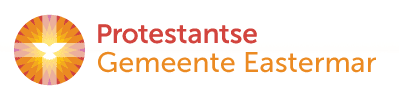 Orde van dienst voor zondagmiddag  14 januari 2018 in de Protestantse Zionskerk te Oostkapelle. Aangepaste bijzondere kerkdienst voor mensen met beperking. Aanvang: 14.30 uur.  Thema:   “Zie je mij?”Predikant is ds. Ph.A. Beukenhorst, ouderling van dienst is Maya Scheunhage-Vos. Organist is: Harrie Roubos. Met muzikale medewerking van de Brassband ‘Crescendo’ onder leiding van Dick Broers.  Muziek vooraf Crescendo:  ‘Samen zijn’ (P. van Asten / arr. D. Broers)Welkom en mededelingen door de ouderling van dienstZingen met orgel:   “Is je deur nog op slot, doe hem open voor God”Aansteken van de PaaskaarsInleiding / Bemoediging en groet Stil gebed	Zingen met Crescendo:   Liedboek Psalm 103: strofen 1 en 3Gebed bij de opening van de BijbelZingen met orgel:  “Lees je Bijbel, bid elke dag, dat je groeien mag”Bijbellezing:  Lucas 19, 1  t/m 10  (NBV)  –  Lector: jeugdouderling Maya Scheunhage-VosZingen met Crescendo:   “Er is geen plaats - Zacheüs”  Liedboek 186: strofen 1, 2, 3, 4 en 5Intermezzo Crescendo:  ‘What A Wonderful World’ (arr. Willy Hautvast)Preek – met afbeeldingen gemaakt door Ad Cornelissen, en geprojecteerd via de beamerZingen met orgel: “Handen heb je om te geven”  (gele bundel “Geroepen om te zingen”, 94)Ideeën verzamelen voor de voorbedenDankgebed en voorbedenZingen met orgel:    “Onze Vader” (bundel ‘Opwekking’, 436)Collecte voor de organisatie van de aangepaste bijzondere kerkdienstenCrescendo: ‘Healing Light. A Celtic Prayer’ (K. Jenkins, arr. D. Broers)Is er iemand jarig (geweest) ?  –  ‘Lang zal die leven…’ (Cresecendo)Zingen met Crescendo:  Tien Gebodenlied – Liedboek 310 (melodie als Psalm 140): strofen 1, 2, 3, 4 en 5Heenzending en zegen   (staande) Staande zingen met orgel:   “Vrede zij U” (bundel ‘Opwekking’, 58)Uitgeleide muziek door Crescendo: ‘The Floral Dance’ (Katie Moss)Ontmoeting met koffie, thee of sap   